«Травянчики»Главная задача экологического воспитания – это воспитание в детях доброты бережного обращения к природе, к людям, к самому себе, видения прекрасного, воспитание чувства ответственности, в первую очередь, за собственное поведение и поступки. И начинать воспитывать экологическую культуру и ответственность следует в дошкольном возрасте. Ребята из группы «Лучики» изготовили травянчика своими руками, для этого нам понадобились носочки, семена овса, опил и нитки. Мы изготовили разные весёлые мордочки, которые сейчас нас радуют «богатой шевелюрой», зелёными сочными всходами. Ребята с радостью рассматривают и ухаживают за своими творениями.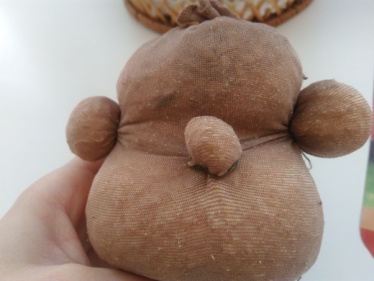 Подготовила: воспитатель Сумарокова Лидия Сергеевна